Инструкция по выполнению заданий по учебной дисциплине «ЛИТЕРАТУРА»                          Вторник 14.12.202128 группа ОПОП «Повар, кондитер» ( 7 часов)  Для выполнения задания вы должны зайти в систему дистанционного обучения (СДО)  Артинского агропромышленного техникума.  (ПУТЬ/ http://aat-arti.ru/   главная страница, вкладка , ввести логин и пароль, далее вкладка «Мои курсы», курс  «Русская литература  20 в.)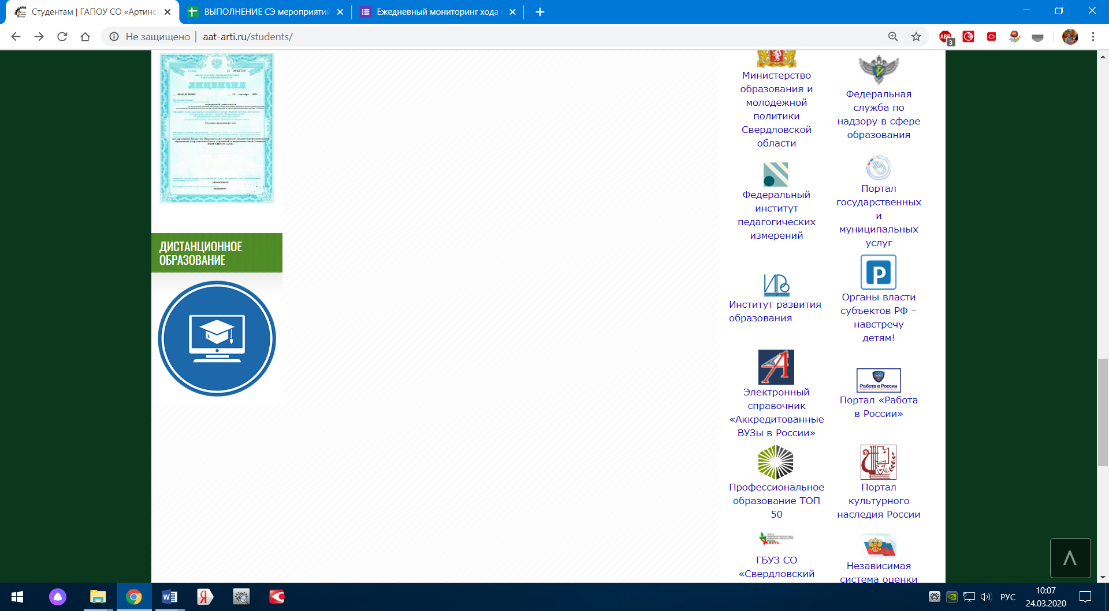 Задания в СДО:Прочитать пьесу М. Горького «На дне» или посмотреть спектакль. – знать содержание, систему образов.Тест по пьесе Горького «На дне». (на оценку)Задание 28. Анализ 4 действия пьесы М. Горького «На дне». (на оценку)Задание 29. Таблица «Путь на дно» -  (На оценку)Уважаемые студенты! За выполнение заданий на вторник 14.12.2021  вы должны получить 3 оценки, если до субботы  18.12.2021г.  не будут выполнены все задания, в журнал будут выставлены неудовлетворительные оценки.